О внесении изменений в муниципальную программу «Развитие транспортной системы в городе Курчатовеи безопасности дорожного движения на 2016-2020 годы»,  утвержденную постановлением администрации города Курчатова от 30.09.2015 № 1180     В соответствии с Федеральным законом от 06.10.2003 года № 131-ФЗ «Об общих принципах организации местного самоуправления в Российской Федерации», администрация города Курчатова ПОСТАНОВЛЯЕТ:1. Внести в муниципальную программу «Развитие транспортной системы в городе Курчатове и безопасности дорожного движения на 2016-2020 годы» (далее – Программа), утвержденную постановлением администрации города Курчатова от 30.09.2015 № 1180, следующие изменения: 1.1. Раздел «Объемы и источники финансирования программы по годам ее реализации в разрезе подпрограмм» паспорта Программы, изложить в новой редакции:«Общий объем финансирования муниципальной программы в 2016 – 2020 годах за счет всех источников финансирования составит 119937,825 тыс. рублей,  в том числе по годам: 2016 год – 18025,505 тыс. руб.; 2017 год – 62065,057 тыс. руб.; 2018 год –16477,897 тыс. руб.; 2019 год – 19067,718 тыс. руб.; 2020 год – 4301,648 тыс. руб. - за счет средств городского бюджета  - 55194,794 тыс. рублей, в том числе по годам: 2016 год – 8025,505 тыс. руб.; 2017 год – 12072,026 тыс. руб.; 2018 год – 11727,897 тыс. руб.; 2019 год – 19067,718 тыс. руб.; 2020 год –4301,648 тыс. руб. - за счет средств областного бюджета – 64743,031  тыс. рублей, в том числе по годам: 2016 год –10000,000 тыс. руб.; 2017 год – 49993,031 тыс. руб.; 2018 год – 4750,000 тыс. руб.; 2019 год – 0 тыс. руб.; 2020 год – 0 тыс. руб.».1.2. Раздел 9 «Обоснование объема финансовых ресурсов, необходимых     для реализации муниципальной программы» Программы изложить в новой редакции:«Финансирование из городского бюджета на реализацию муниципальной программы будет осуществляться в соответствии с муниципальными нормативными правовыми актами о городском бюджете на очередной финансовый год и плановый период.Финансирование программных мероприятий предусматривается за счет средств городского и областного бюджетов.Общий объем финансирования муниципальной программы в 2016 – 2020 годах за счет всех источников финансирования составит 119937,825 тыс. рублей,  в том числе по годам: 2016 год – 18025,505 тыс. руб.; 2017 год – 62065,057 тыс. руб.; 2018 год – 16477,897 тыс. руб.; 2019 год – 19067,718 тыс. руб.; 2020 год – 4301,648 тыс. руб. - за счет средств городского бюджета  - 55194,794 тыс. рублей, в том числе по годам: 2016 год – 8025,505 тыс. руб.; 2017 год – 12072,026 тыс. руб.; 2018 год – 11727,897 тыс. руб.; 2019 год – 19067,718 тыс. руб.; 2020 год –  4301,648 тыс. руб. - за счет средств областного бюджета – 64743,031  тыс. рублей, в том числе по годам: 2016 год –10000,000 тыс. руб.; 2017 год –  49993,031 тыс. руб.; 2018 год –4750,000 тыс. руб.; 2019 год – 0 тыс. руб.; 2020 год – 0 тыс. руб. Объемы финансирования мероприятий программы ежегодно уточняются в установленном порядке при формировании бюджета на соответствующий год.Ресурсное обеспечение Программы представлено в приложении № 4.»       1.3. Подпрограмму 1 «Развитие сети автомобильных дорог города Курчатова Курской области на 2016-2020 годы» Программы изложить в новой редакции. (Приложение № 1).1.4. Подпрограмму 2  «Повышение безопасности дорожного движения в городе Курчатове Курской области на 2016-2020 годы» Программы изложить в новой редакции. (Приложение № 2).1.5. Приложения №№ 3,4 к муниципальной Программе изложить в новой редакции. (Приложения №№ 3,4).2. Контроль  за  исполнением   настоящего   постановления  возложить  на первого заместителя Главы администрации города Курчатова Кузнецову Р.А.3. Настоящее постановление вступает в силу со дня его опубликования.   Глава города                                                                                 И.В. КорпунковПриложение №1 к постановлению администрациигорода Курчатова 29.12.2018№ 1483Подпрограмма 1«Развитие сети автомобильных дорог города Курчатова Курской области на 2016-2020 годы» муниципальной программы «Развитие транспортной системы в городе Курчатове и безопасности дорожного движения на 2016-2020 годы».ПАСПОРТ ПОДПРОГРАММЫ 11. Характеристика сферы реализации подпрограммы, описание основных проблем в указанной сфере и прогноз ее развитияЗначение автомобильных дорог постоянно растет в связи с изменением образа жизни людей, превращением автомобиля в необходимое средство передвижения, со значительным повышением спроса на автомобильные перевозки в условиях роста промышленного и сельскохозяйственного производства, увеличения объемов строительства. Дорожное хозяйство - важнейший элемент производственной инфраструктуры, определяющий уровень развития транспортной системы и оказывающий огромное влияние на развитие других отраслей экономики. Создание динамично развивающегося, сбалансированного и устойчиво функционирующего дорожного хозяйства является необходимым условием для обеспечения подъема экономики, эффективной деятельности хозяйствующих субъектов и повышения качества жизнедеятельности населения. Существующая  застройка города Курчатова представляет собой шесть жилых микрорайонов, протянувшихся вдоль железной дороги Курск-Рыльск, шириной до одного километра и длиной более 4-х километров. В первых шести микрорайонах города практически отсутствуют пригодные участки под новое строительство. Сложившаяся необходимость в территориальном развитии города возможна, согласно генерального плана, путем освоения территории Южного жилого района, в который входят 7,8,9,10 микрорайоны города Курчатова. Основной проблемой освоения и развития территории Южного жилого района является ее труднодоступность, так как она с востока, юга и запада ограничена землями предприятий агропромышленного комплекса и только с северной стороны, от существующего города единственно возможно вести транспортные пути к будущим новостройкам.  В настоящее время ведется застройка Южного района города.  Связь с этим районом осуществляется через железнодорожные переезды Успенский и Тарасовский. Существующая между этими переездами  грунтовая дорога не позволяет в осеннее - зимний период  осуществить подъезд к застройке нового жилого района. В связи с этим возникла необходимость проектирования и строительства дороги между этими переездами, которая обеспечит транспортную связь в Южный район города Курчатова, где в настоящее время ведется индивидуальная застройка, а также планируется строительство многоквартирных жилых домов, согласно генеральному плану города Курчатова.   В последние годы увеличение экономической активности населения и рост парка автотранспортных средств привели к резкому повышению числа дорожно-транспортных происшествий. Одна из причин - сопутствующие дорожные условия, связанные с наличием автомобильных дорог, не отвечающих современным требованиям к их техническим характеристикам. Требуется особое внимание к работам по содержанию автомобильных дорог, включающим в себя своевременное устранение ямочности и других дефектов дорожных покрытий, заделку трещин и другие работы, связанные с обеспечением безопасности дорожного движения, удобства и повышения комфортности эксплуатации автодорог и увеличение срока службы их покрытий.Мероприятия, предусмотренные подпрограммой, направлены на ликвидацию сложившейся ситуации и призваны обеспечить потребность населения в автомобильных дорогах и дворовых территориях, отвечающих современным требованиям к их техническому состоянию и условиям эксплуатации.2. Приоритеты муниципальной политики в сфере реализации подпрограммы, цели, задачи и показатели достижения целей и решения задач, описание основных ожидаемых конечных результатов подпрограммы, сроков и контрольных этапов реализации подпрограммы.Приоритеты и цели муниципальной политики всфере дорожной деятельностиПриоритеты и цели муниципальной политики в сфере дорожной деятельности определены в соответствии с Федеральным законом от 08.11.2007 № 257-ФЗ «Об автомобильных дорогах и о дорожной деятельности в Российской Федерации и о внесении изменений в отдельные законодательные акты Российской Федерации».Приоритетом муниципальной политики является развитие и модернизация объектов  в сфере дорожной  деятельности.                                 Цели и задачи подпрограммыОсновной целью подпрограммы ««Развитие сети автомобильных дорог города Курчатова Курской области на 2016-2020 годы» муниципальной программы «Развитие транспортной системы в городе Курчатове и безопасности дорожного движения на 2016-2020 годы» является:-обеспечение требуемого технического состояния сети автомобильных дорог города, их пропускной способности, улучшение качества жизни населения города, создание безопасных условий движения.Достижение цели подпрограммы осуществляются путем решения следующих задач:- увеличение протяженности дорог;-обеспечение требуемого технического состояния сети автомобильных дорог города и дворовых территорий.Перечень показателей (индикаторов) подпрограммы и ожидаемые конечные результаты подпрограммыЦелевыми индикаторами и показателями подпрограммы является:- количество отремонтированных километров автомобильных дорог общего пользования;- количество отремонтированных квадратных метров дворовых территорий;- количество квадратных метров проведенного ямочного ремонта дорог общего пользования и внутриквартальных дорог;-обеспечение прироста протяженности автомобильных дорог с твердым покрытием.Сведения предоставляет МКУ «Управление городского хозяйства г.Курчатова» на основании АВР. Конечным результатом подпрограммы является обеспечение выполнения целей, задач и показателей муниципальной программы города Курчатова «Развитие транспортной системы города Курчатова и безопасности дорожного движения на 2016-2020 годы» в целом, в разрезе подпрограмм и основных мероприятий подпрограммы.Сведения о показателях (индикаторах) подпрограммы приведены в таблице 1.       Сроки и этапы реализации подпрограммыПодпрограмма реализуется в 2016 - 2020 годах в один этап.3. Характеристика основных мероприятий подпрограммы         Подпрограмма не включает в себя ведомственные целевые программы.В рамках подпрограммы 1 «Развитие сети автомобильных дорог города Курчатова Курской области на 2016-2020 годы» муниципальной программы «Развитие транспортной системы в городе Курчатове и безопасности дорожного движения на 2016-2020 годы» определены следующие мероприятия:Основное мероприятие 1.1.  Строительство объекта «Автодорога в 7-м, 10-м микрорайонах г. Курчатова Курской области».Данное мероприятие предполагает реализацию мероприятий, направленных на развитие коммунальной инфраструктуры на территории города, в том числе:-межевание земельного участка;-строительство объекта «Автодорога в 7-м, 10-м микрорайонах   г. Курчатова Курской области».Ожидаемым непосредственным результатом реализации данного мероприятия станет территориальное развитие г. Курчатова, транспортное соединение 1- 6 жилых микрорайонов с Южным жилым районом г. Курчатова, обеспечение прироста протяженности автомобильных дорог с твердым покрытием.Основное мероприятие 1.2. Строительство объекта «Путепровод через железную дорогу»Данное мероприятие предполагает реализацию мероприятий, направленных на развитие коммунальной инфраструктуры на территории города, в том числе:- межевание земельного участка;- строительство объекта «Путепровод через железную дорогу».  Ожидаемым непосредственным результатом реализации данного мероприятия является транспортное соединение 1- 6 жилых микрорайонов с Южным жилым районом г. Курчатова, обеспечение прироста протяженности автомобильных дорог с твердым покрытием.Основное мероприятие 1.3. Содержание и ремонт дорог  и дорожных объектовДанное основное мероприятие предполагает реализацию следующих мероприятий, направленных на обеспечение требуемого технического состояния сети автомобильных дорог города и включает, в том числе следующие мероприятия: -Подготовка расчета договорной цены на ремонт дорог общего пользования-Разработка схем ремонта и определение точного объема работ по ремонту дворовых территорий-Строительный контроль выполнения работ по ремонту дорог общего пользования-Строительный контроль выполнения работ по ремонту дворовых территорий-Ремонт дорог общего пользования-Ремонт дворовых территорий-Ямочный ремонт дорог общего пользования и внутриквартальных дорог-Содержание автомобильных дорог города-Содержание и ремонт дорожных знаков-Содержание и ремонт светофорных объектов-Межевание автомобильных дорог общего пользования, проведение кадастровых работ.Основное мероприятие 1.4. Строительство улично-дорожной сети с тротуарами в южном микрорайоне городаДанное мероприятие предполагает реализацию мероприятий, направленных на развитие улично-дорожной сети на территории города, в том числе: -Строительство улично-дорожной сети с тротуарами в южном микрорайоне города.4. Прогноз сводных показателей муниципальных заданий по этапам реализации подпрограммы (при оказании муниципальными учреждениями муниципальных услуг (работ) в рамках подпрограммыВ рамках реализации подпрограмм муниципальные услуги (работы) не оказываются.5. Информация об участии предприятий и организаций, а также внебюджетных фондов в реализации подпрограммыВ рамках реализации основных мероприятий подпрограммы  предполагается участие:- администрация города Курчатова;-комитет архитектуры администрации города Курчатова;             -комитет по управлению имуществом г. Курчатова;- МКУ «УГХ г.Курчатова»;-МКП «Благоустройство»;-предприятия и организации, определенные для выполнения работ, оказания услуг для муниципальных нужд в соответствии с действующим законодательством Российской Федерации.6. Объем финансовых ресурсов, необходимых для реализации подпрограммыРасходы на реализацию муниципальной подпрограммы формируются за счет средств городского и областного бюджетов.Общий объем финансирования подпрограммы в 2016 – 2020 годах за счет всех источников финансирования составит 115148,257 тыс. рублей,  в том числе по годам:2016 год – 17398,947 тыс. руб.; 2017 год – 61449,657  тыс. руб.; 2018 год – 13986,887 тыс. руб.; 2019 год – 18539,418 тыс. руб.; 2020 год – 3773,348 тыс. руб. - за счет средств городского бюджета  -  50405,226 тыс. рублей, в том числе по годам:2016 год – 7398,947 тыс. руб.; 2017 год –11456,626 тыс. руб.; 2018 год – 9236,887 тыс. руб.; 2019 год – 18539,418 тыс. руб.; 2020 год – 3773,348 тыс. руб. - за счет средств областного бюджета – 64743,031  тыс.рублей, в том числе по годам:2016 год –10000,000 тыс. руб.; 2017 год – 49993,031 тыс. руб.; 2018 год – 4750,000 тыс. руб.; 2019 год – 0 тыс. руб.; 2020 год – 0 тыс. руб. Объемы финансирования мероприятий подпрограммы ежегодно уточняются в установленном порядке при формировании бюджета на соответствующий год.7. Анализ рисков реализации подпрограммы и описание мер управления рисками реализации подпрограммыК рискам реализации подпрограммы, которыми может управлять ответственный исполнитель, следует отнести следующие:1. Операционные риски, связанные с ошибками управления реализацией подпрограммы, в том числе отдельных ее исполнителей, неготовности организационной инфраструктуры к решению задач, поставленных подпрограммой, что может привести к нецелевому и/или неэффективному использованию бюджетных средств, невыполнению ряда мероприятий подпрограммы или задержке в их выполнении. Данный риск может быть качественно оценен как умеренный.2. Риск финансового обеспечения, который связан с финансированием подпрограммы в неполном объеме. Однако, учитывая формируемую практику программного бюджетирования в части обеспечения реализации подпрограммы за счет средств бюджетов, риск сбоев в реализации подпрограммы по причине недофинансирования можно считать умеренным.Реализации подпрограммы также угрожают следующие риски, которые связаны с изменениями внешней среды и которыми невозможно управлять в рамках реализации подпрограммы.1. Риск ухудшения состояния экономики, что может привести к снижению бюджетных доходов, ухудшению динамики основных макроэкономических показателей, в том числе повышению инфляции, снижению темпов экономического роста и доходов населения. Такой риск для реализации подпрограммы может быть качественно оценен как высокий.2. Риск возникновения обстоятельств непреодолимой силы, в том числе природных и техногенных катастроф и катаклизмов, что может привести к существенному снижению состояния жилищного фонда и коммунальной инфраструктуры в отдельных регионах или муниципалитетах, а также потребовать концентрации средств федерального бюджета на преодоление последствий таких катастроф. На качественном уровне такой риск для подпрограммы можно оценить как умеренный.Меры управления рисками реализации подпрограммы основываются на следующих обстоятельствах:1. Наибольшее отрицательное влияние из вышеперечисленных рисков на реализацию подпрограммы может оказать реализация институционально-правового и риска ухудшения состояния экономики, которые содержат угрозу срыва реализации подпрограммы. Поскольку в рамках реализации подпрограммы отсутствуют рычаги управления риском ухудшения состояния экономики, наибольшее внимание будет уделяться управлению институционально-правовым рискам.2. Управление рисками реализации подпрограммы, которыми могут управлять ответственный исполнитель и соисполнители подпрограммы, должно соответствовать задачам и полномочиям существующих органов муниципальной власти и организаций, задействованных в реализации подпрограммы.Управление рисками реализации подпрограммы будет осуществляться путем координации деятельности всех участников в реализации подпрограммы.Приложение №2 к постановлению администрациигорода Курчатова ___________№ _______Подпрограмма 2 «Повышение безопасности дорожного движения в  городе Курчатове Курской области на 2016-2020 годы» муниципальной программы «Развитие транспортной системы в городе Курчатове и безопасности дорожного движения на 2016-2020 годы»   Паспорт подпрограммы 21. Характеристика сферы реализации подпрограммы, описание основных проблем в указанной сфере и прогноз ее развитияРешение проблемы обеспечения безопасности дорожного движения является одной из важнейших задач современного общества.Проблема аварийности на автотранспорте приобрела особую остроту в последние годы в связи с несоответствием существующей дорожно-транспортной инфраструктуры потребностям общества и государства в безопасном дорожном движении, недостаточной эффективностью функционирования системы обеспечения дорожного движения, крайне низкой дисциплиной участников дорожного движения.Ежегодно на улично-дорожной сети города Курчатова Курской области совершается более 700 дорожно-транспортных происшествий (далее - ДТП), в которых люди погибают или получают ранения различной степени тяжести. В 2015 году на территории города Курчатова Курской области зарегистрировано 879 ДТП, в результате которых 6 человек погибло и 48 получили ранения. По сравнению с 2014 годом количество ДТП увеличилось на 10 %, число погибших в авариях людей увеличилось на 6 человек, количество раненых сократилось на 9 %, число дорожно-транспортных происшествий, при которых пострадали участники дорожного движения, снизилось на 7%.Количество дорожно-транспортных происшествий с участием нетрезвых водителей по сравнению с 2014 годом снизилось на 37,5 %. Удельный вес ДТП с участием детей до 16 лет составил 14,6 % от общего числа аварий. Всего за 2014 год зарегистрировано 6 дорожно-транспортных происшествий, при этом 6 юных участников дорожного движения получили ранения. За 12 месяцев 2014 года было зарегистрировано 109 нарушений Правил дорожного движения несовершеннолетними, в том числе 18-скутеристы и велосипедисты, 90-пешеходы, 1 управлял автомобилем в состоянии алкогольного опьянения.Основной причиной совершения ДТП по-прежнему остается человеческий фактор. Значительная часть происшествий происходит из-за нарушений ПДД водителями транспортных средств. Неправильный выбор скоростного режима, выезд на полосу встречного движения, непредставление преимущества в движении пешеходам и другим транспортным средствам, управление транспортом в состоянии алкогольного опьянения.Количество ДТП, совершенных из-за нарушений Правил дорожного движения пешеходами, значительно меньше, чем по вине водителей, но данные происшествия характеризуются более тяжелыми последствиями.Крайне низкой продолжает оставаться дорожная дисциплина участников движения. Так, за 2014 год в городе Курчатове и Курчатовском районе Курской области выявлено и пресечено 15009 нарушений ПДД, задержан 501 водитель, за управление автотранспортом в состоянии алкогольного опьянения, либо за отказ от прохождения освидетельствования на состояние опьянения. Было пресечено 6100 нарушений скоростного режима движения, 200  не предоставлений преимущества в движении транспортным средствам, 1862 нарушения ПДД со стороны пешеходов и 404 нарушения правил проезда пешеходных переходов водителями транспортных средств.Проблема аварийности на автомототранспорте за последние годы приобрела особую остроту в связи с возрастающей ежегодно диспропорцией между приростом количества автомототранспортных средств и низкими темпами развития, реконструкции улично-дорожной сети, применяемыми техническими средствами организации дорожного движения и увеличивающейся интенсивностью транспортных потоков.Остается еще много нерешенных проблем в вопросах организации дорожного движения на территории города. Содержание автодорог не соответствует требованиям по безопасности дорожного движения, которые продолжают оставаться не обустроенными в полном объеме техническими средствами регулирования движения, удерживающими и направляющими устройствами, наружным освещением, остановочными пунктами, пешеходными дорожками, тротуарами и другими средствами, обеспечивающими безопасность участников движения. 2. Приоритеты муниципальной политики в сфере реализации подпрограммы, цели, задачи и показатели достижения целей и решения задач, описание основных ожидаемых конечных результатов подпрограммы, сроков и контрольных этапов реализации подпрограммы.	Целью муниципальной политики в сфере повышения безопасности дорожного движения является снижение числа погибших в результате дорожно-транспортных происшествий на территории МО «Город Курчатов» Это позволит городу Курчатову Курской области приблизиться  к  более  высокому уровню безопасности дорожного движения за счет снижения показателей дорожно-транспортной аварийности и, тем самым, уменьшения социальной остроты проблемы.Для достижения цели программы необходимо решение следующих задач:1. Ликвидация мест концентрации дорожно-транспортных происшествий, предотвращение заторов, оптимизация скоростных режимов движения на участках улично-дорожной сети, применение современных инженерных схем организации дорожного движения, технических средств (светофоров и прочее);2. Создание системы профилактики детского дорожно-транспортного травматизма, формирование у участников дорожного движения навыков безопасного поведения;3. Повышение правого сознания населения в целях соблюдения им норм и правил дорожного движения.Ожидаемым общественно значимым результатом реализации подпрограммы послужит снижение количества пострадавших и погибших в дорожно-транспортных происшествиях к 2020 году на 80% по сравнению с 2015 годом, а также решение ряда социальных проблем, связанных с охраной жизни и здоровья участников дорожного движения и овладения ими навыков безопасного поведения на дорогах.3.  Характеристика  основных мероприятий подпрограммыДля решения задач подпрограммы 2 «Повышение безопасности дорожного движения в городе Курчатове Курской области  в 2016 - 2020 годах»  разработаны следующие мероприятия.В рамках реализации задач № 1-3:-осуществление инженерных и организационно-планировочных мероприятий, направленных на совершенствование организации движения транспортных средств и пешеходов.В рамках реализации задач №4-6:      -профилактика детского дорожно-транспортного травматизма;      -информационно-пропагандистское обеспечение.Мероприятие 1. Осуществление инженерных и организационно-планировочных мероприятий, направленных на совершенствование организации движения транспортных средств и пешеходов включает в себя:Выполнение проектно-сметной документации по объекту: «Светофорное регулирование на пересечении улицы Советской с автомобильной дорогой «Курск - Льгов - Рыльск - гр. с Украиной».Установку светофорного объекта на пересечении улицы Советской с автомобильной дорогой «Курск – Льгов – Рыльск – гр. с Украиной».1.3. Внесение изменений и дополнений в проект организации дорожного движения в городе Курчатове.1.4. Устройство 10 остановочных пунктов.1.5. Осуществление строительного контроля над выполнением работ по устройству остановочных пунктов в г. Курчатове в количестве 10 штук.1.6. Изготовление строительного чертежа.1.7. Нанесение дорожной разметки.1.8. Осуществление строительного контроля над выполнением работ по нанесению дорожной разметки.1.9. Установку новых дорожных знаков.1.10. Изготовление проектно-сметной документации по комплексному обустройству пешеходных переходов вблизи школ и других учебных заведений.1.11. Обустройство пешеходных переходов, и обустройство их в первоочередном порядке вблизи школ и других учебных заведений в соответствии с новыми национальными стандартами.Мероприятие 2.  Профилактика детского дорожно-транспортного травматизма включает в себя:2.1. Оснащение учебных классов в общеобразовательных учреждениях города, учреждениях дополнительного образования современными средствами обучения Правилам дорожного движения.2.2. Оснащение специализированного школьного кабинета юных инспекторов дорожного движения.Мероприятие 3. Информационно-пропагандистское обеспечение включает в себя:3.1. Проведение детских конкурсов, викторин, сборов, смен юных инспекторов дорожного движения, внеклассных уроков по соблюдению Правил дорожного движения в детских дошкольных и общеобразовательных учреждениях.Основными направлениями этой работы должны быть: формирование безопасного поведения участников дорожного движения, повышение квалификации водителей автотранспортных средств, повышение эффективности контрольно-надзорной деятельности путем совершенствования правового, организационного, информационного и технического обеспечения, профилактика детского и юношеского дорожно-транспортного травматизма.Деятельность по данному направлению предусматривает совершенствование  и  развитие  систем  подготовки  водителей транспортных средств, воспитание других участников дорожного движения, широкое внедрение современных автоматизированных комплексов и технических систем контроля соблюдения Правил дорожного движения, разработку мер правового воздействия в случае неправомерного поведения, а также совершенствование профилактической работы.4.   Прогноз сводных показателей муниципальных заданий по этапам реализации подпрограммы (при оказании муниципальными учреждениями муниципальных услуг (работ) в рамках подпрограммыРеализация мероприятий подпрограммы предусматривает применение комплекса экономических, организационных, нормативных правовых мер:- программных мероприятий на текущий год и бюджетных заявок на их финансирование;- проектной и рабочей документации по реализации программных мероприятий, размещения заказов на поставки товаров, выполнение работ, оказание услуг для муниципальных нужд;- контроль за ходом реализации мероприятий.Подпрограмма включает в себя мероприятия, направленные на обеспечение необходимого уровня защищенности участников дорожного движения от травматизма:Инженерные и организационно-планировочные мероприятия, направленные на совершенствования организации дорожного движения транспортных средств  и пешеходов на автодорогах общего пользования муниципального образования «Город Курчатов» Курской области путем: установки светофорного объекта; применения современных инженерных схем организации дорожного движения; строительства остановочных пунктов, в том числе устройство электроосвещения; нанесения дорожной разметки и установки дорожных знаков; изготовления проектно-сметной документации по комплексному обустройству пешеходных переходов вблизи школ и других учебных заведений; обустройства пешеходных переходов, и обустройство их в первоочередном порядке вблизи школ и других учебных заведений в соответствии с новыми национальными стандартами.Создание системы профилактики детского дорожно-транспортного травматизма, формирование у участников дорожного движения навыков безопасного поведения путем: оснащения учебных классов в общеобразовательных учреждениях города, учреждениях дополнительного образования современными средствами обучения Правилам дорожного движения; оснащения специализированного школьного кабинета юных инспекторов дорожного движения.Повышение правого сознания населения в целях соблюдения им норм и правил дорожного движения предусматривает: Проведение детских конкурсов, викторин, сборов, смен юных инспекторов дорожного движения, внеклассных уроков по соблюдению Правил дорожного движения в детских дошкольных и общеобразовательных учреждениях.Администрация города Курчатова является главным муниципальным заказчиком - координатором подпрограммы. МКУ «Управление городского хозяйства г.Курчатова» выполняет организационную функцию, одновременно контролируя совместно с ОГИБДД МО МВД России «Курчатовский» ход реализации подпрограммы.Размещение заказов на поставки товаров, выполнение работ, оказание услуг для муниципальных нужд будут осуществляться в соответствии с требованиями Федерального законодательства. Порядок расчетов за выполненные работы будет определяться контрактом (договором) на выполнение подрядных работ, заключаемым в установленном действующим законодательством порядке.Заказчики-координаторы подпрограммы представляют в отдел экономики и цен администрации города Курчатова годовые отчеты о ходе реализации мероприятий программы, а также ежегодно при формировании бюджета на очередной финансовый год уточняют объемы финансовых средств, необходимых для ее реализации.5. Информация об участии предприятий и организаций, а также внебюджетных фондов в реализации подпрограммы.  В рамках реализации основных мероприятий подпрограммы  предполагается участие следующих предприятий и организаций:- МКУ «Управление городского хозяйства г.Курчатова»;-Комитет образования города Курчатова (МБОУ «Средняя общеобразовательная школа с углубленным изучением иностранных языков №4» г. Курчатова, МБОУ «Средняя общеобразовательная школа №6», МБОУ «Гимназия №1», МБОУ «Гимназия №2», МБОУ «Лицей №3, МБОУ «Средняя общеобразовательная школа №5);-МКУ «ЦРО» г. Курчатова;-ОГИБДД МО МВД России «Курчатовский»,-предприятия и организации, определенные для выполнения работ, оказания услуг для муниципальных нужд в соответствии с действующим законодательством Российской Федерации.   Участие внебюджетных фондов  в реализации муниципальной программы не планируется.  6. Объем финансовых ресурсов, необходимых для реализации подпрограммыОбщий объем финансирования подпрограммы в 2016 – 2020 годах за счет всех источников финансирования составит 4789,568 тыс. рублей,  в том числе по годам:2016 год – 626,558 тыс. руб.; 2017 год – 615,400 тыс. руб.; 2018 год – 2491,010 тыс. руб.; 2019 год – 528,300 тыс. руб.; 2020 год – 528,300 тыс. руб. - за счет средств городского бюджета  - 4789,568 тыс. рублей, в том числе по годам:2016 год – 626,558 тыс. руб.; 2017 год – 615,400 тыс. руб.; 2018 год – 2491,010 тыс. руб.; 2019 год – 528,300 тыс. руб.; 2020 год – 528,300 тыс. руб. Предполагается ежегодное уточнение объемов финансирования подпрограммы в установленном порядке. Ресурсное обеспечение подпрограммы 2 представлено в Приложениях № 3, № 4 к муниципальной программе «Развитие транспортной системы в городе Курчатове и безопасности дорожного движения на 2016-2020 годы».7. Анализ рисков реализации подпрограммы и описание мер управления рисками реализации подпрограммыНевыполнение (выполнение не в полном объеме) целевых индикаторов и показателей Подпрограммы может быть обусловлено следующими рисками:1. В связи тем, что начиная с 2010 г., в стране наблюдалась тенденция роста аварийности на автомобильном транспорте в 2012 году количество ДТП, число погибших в них людей и получивших ранения различной степени тяжести превысили уровень 2010 года на 2,1% (со 199431 до 203597 ДТП), 5,4% (с 26567 до 27991 человек) и 3,2% (с 250635 до 258618 человек) соответственно. При росте количества дорожно-транспортных происшествий в целом по Российской Федерации, возможно увеличение количества дорожно-транспортных происшествий в городе Курчатове Курской области.2. В рамках реформирования органов внутренних дел личный состав Госавтоинспекции также сокращен.В соответствии с Указом Президента Российской Федерации от 24.12.2009 №1468 «О мерах по совершенствованию деятельности органов внутренних дел Российской Федерации», в рамках оптимизации организационно-штатного построения Госавтоинспекции Курской области в течение 2010-2011 годов было сокращено 200 штатных должностей, что составило 19% от общего количества сотрудников ГИБДД (1 076).При дальнейшем сокращении личного состава УГИБДД УМВД России по Курской области возможно незначительное увеличение общего количества ДТП.3. В условиях постоянного роста автомобилизации, необходимо непрерывное развитие системы обеспечения безопасности дорожного движения. Увеличилась плотность транспортных потоков, возросла интенсивность движения в городе Курчатове, что оказало негативное влияние на рост аварийности. В 2012 году численность автомотопарка города Курчатова Курской области по сравнению с 2010 года возросла на 13,5 % (с 14116 до 16318 единиц).В связи с ростом автомобильного парка возможен пропорциональный рост количества дорожно-транспортных происшествий с пострадавшими.	4. Численность автопарка города Курчатова Курской области ежегодно увеличивается. Вместе с тем, количественный рост парка автотранспортных средств не сопровождается пока его столь существенными качественными изменениями. Высокий износ автомобилей является одной из причин аварийности и неадекватно высоких транспортных издержек. Наряду со «стареющим» подвижным составом в дорожном движении все больше появляется новых автомобилей с высокими динамическими и тормозными характеристиками (главным образом иностранного производства). В транспортном потоке увеличивается неравномерность движения, что приводит к увеличению количества ДТП, связанных с обгоном, маневрированием, резким торможением и т.д.       	5. Массовое включение в дорожное движение новых водителей и перевозчиков в последние годы также привели к существенному изменению характеристик и усложнению условий дорожного движения.	В 2014 году количество подготовленных водительских кадров по сравнению с 2012 годом увеличилось на 24,2% (с 16282 до 20227 человек).В связи с тем, что:	- рост количества дорожно-транспортных происшествий в Российской Федерации;	- сокращение личного состава УГИБДД УМВД России по Курской области;	- увеличение численности автомотопарка в городе Курчатове Курской области;	- неравномерность движения транспортных потоков являются объективными факторами, которые влияют на статистику аварийности в городе Курчатове и не имеют прямых рычагов регулирования, подпрограммой не предусмотрены меры управления факторами риска.Меры по управлению рисками реализации подпрограммы в целом основаны на:1) применении механизмов ежегодного конкурсного отбора наиболее качественных и эффективных инвестиционных программ и проектов;2) годовом периоде проведения мероприятий муниципальной программы, что позволяет приостановить дальнейшую муниципальную поддержку участников муниципальной программы в случае наступления указанных негативных сценариев развития;3) регулярном анализе результатов реализации целевой программы, возможной корректировке мероприятий подпрограмм по результатам проведенного мониторинга и анализа.Принятие мер по управлению рисками осуществляется ответственным исполнителем подпрограммы в процессе мониторинга реализации муниципальной программы и оценки ее эффективности и результативности.Приложение № 3к постановлению администрации города Курчатоваот 29.12.2018№ 1483Приложение № 3                                       к муниципальной программе «Развитие транспортной системы в городе Курчатове и безопасности дорожного движения на 2016-2020 годы»                                       Ресурсное обеспечение реализации муниципальной программы за счет средств городского бюджета (тыс. руб.)Приложение № 4к постановлению администрации города Курчатоваот  29.12.2018№1483Приложение № 4к муниципальной программе «Развитие транспортной системы в городе Курчатове и безопасности дорожного движения на 2016-2020 годы»АДМИНИСТРАЦИЯ ГОРОДА КУРЧАТОВАКУРСКОЙ ОБЛАСТИПОСТАНОВЛЕНИЕот 29 декабря 2018 г. №1483Ответственный исполнитель подпрограммы МКУ «Управление городского хозяйства г.Курчатова»Участники подпрограммы Комитет архитектуры администрации города Курчатова             Комитет по управлению имуществом г. Курчатова.МКП «Благоустройство».Предприятия и организации, определенные для выполнения работ, оказания услуг для муниципальных нужд в соответствии с действующим законодательством Российской ФедерацииКГХ г.КурчатоваАдминистрация города КурчатоваПрограммно-целевые инструменты подпрограммыОтсутствуютЦель подпрограммыОбеспечение требуемого технического состояния сети автомобильных дорог города, их пропускной способности, улучшение качества жизни населения города, создание безопасных условий движения.Задачи подпрограммы- увеличение протяженности дорог;-обеспечение требуемого технического состояния сети автомобильных дорог города, дворовых территорий.Целевые индикаторы и показатели подпрограммы- количество отремонтированных километров автомобильных дорог общего пользования;- количество отремонтированных квадратных метров дворовых территорий;- количество квадратных метров проведенного ямочного ремонта дорог общего пользования и внутриквартальных дорог;-обеспечение прироста протяженности автомобильных дорог с твердым покрытием.Этапы и сроки
реализации подпрограммы Подпрограмма реализуется в 2016 – 2020  годы в один этапОбъемы бюджетных ассигнований подпрограммы Общий объем финансирования подпрограммы в 2016 – 2020 годах за счет всех источников финансирования составит 115148,257 тыс. рублей,  в том числе по годам:2016 год – 17398,947 тыс. руб.;2017 год –61449,657 тыс. руб.;2018 год – 13986,887 тыс. руб.;2019 год – 18539,418 тыс. руб.;2020 год – 3773,348 тыс. руб. - за счет средств городского бюджета  - 50405,226 тыс. рублей, в том числе по годам:2016 год – 7398,947 тыс. руб.; 2017 год –11456,626 тыс. руб.;2018 год – 9236,887 тыс. руб.; 2019 год – 18539,418 тыс. руб.;2020 год –3773,348 тыс. руб. - за счет средств областного бюджета – 64743,031  тыс. рублей, в том числе по годам:2016 год –10000,000 тыс. руб.; 2017 год –49993,031 тыс. руб.;2018 год – 4750,000 тыс. руб.; 2019 год – 0 тыс. руб.; 2020 год – 0 тыс. руб. Объемы финансирования мероприятий программы ежегодно уточняются в установленном порядке при формировании бюджета на соответствующий годОжидаемые результаты реализации 
подпрограммы Доля автомобильных дорог общего пользования местного значения, соответствующих нормативным требованиям к общей протяженности автомобильных дорог – 99%Количество отремонтированных километров автомобильных дорог общего пользования – ., в том числе ремонт дорог общего пользования в 2017 году:- ул. Молодежная – 16922м2;- ул. Советская – 3415м2;- ул. Гайдара – 4183м2;- дорога от теплиц до хлебозавода – 20225м2;2018 год:-ул.Космонавтов – ;дорога до ОГИБДД – ;Количество отремонтированных квадратных метров дворовых территорий – .Количество квадратных метров проведенного ямочного ремонта дорог общего пользования и внутриквартальных дорог – .Обеспечение прироста протяженности автомобильных дорог с твердым покрытием .Улучшение состояния городских автомобильных дорог.Ответственный исполнитель подпрограммыМКУ «УГХ г.Курчатова»Участники муниципальной подпрограммы МКУ «Управление городского хозяйства г.Курчатова»;Комитет образования города Курчатова (МБОУ «Средняя общеобразовательная школа с углубленным изучением иностранных языков №4» г. Курчатова, МБОУ «Средняя общеобразовательная школа №6», МБОУ «Гимназия №1», МБОУ «Гимназия №2», МБОУ «Лицей №3, МБОУ «Средняя общеобразовательная школа №5), МКУ «ЦРО» г.Курчатова, ОГИБДД МО МВД России «Курчатовский» (по согласованию)Программно-целевые инструменты подпрограммыотсутствуютЦель  подпрограммы Снижение числа погибших в результате дорожно-транспортных происшествийЗадачи подпрограммы1. Ликвидация мест концентрации дорожно-транспортных происшествий, предотвращение заторов, оптимизация скоростных режимов движения на участках улично-дорожной сети, применение современных инженерных схем организации дорожного движения, технических средств (светофоров и прочее).2. Создание системы профилактики детского дорожно-транспортного травматизма, формирование у участников дорожного движения навыков безопасного поведения.3. Повышение правого сознания населения в целях соблюдения им норм и правил дорожного движения.Целевые индикаторы и показатели подпрограммы1. Число погибших в дорожно-транспортных происшествиях на территории МО «Город Курчатов».2. Социальный риск (число лиц пострадавших в дорожно-транспортных происшествиях на 10 тысяч населения)Этапы и сроки реализации подпрограммыПодпрограмма реализуется  в 2016-2020 годы в один  этап.Объемы бюджетных ассигнований подпрограммыФинансирование мероприятий подпрограммы предусматривается за счет средств городского бюджета.  Общий объем финансирования подпрограммы в 2016 – 2020 годах за счет всех источников финансирования составит 4789,568 тыс. рублей,  в том числе по годам:2016 год – 626,558 тыс. руб.;2017 год – 615,400 тыс. руб.;2018 год – 2491,010 тыс. руб.;2019 год – 528,300 тыс. руб.;2020 год – 528,300 тыс. руб. - за счет средств городского бюджета  - 4789,568 тыс. рублей, в том числе по годам:2016 год – 626,558 тыс. руб.;2017 год – 615,400 тыс. руб.;2018 год – 2491,010 тыс. руб.;2019 год – 528,300 тыс. руб.;2020 год – 528,300 тыс. руб. Предполагается ежегодное уточнение объемов финансирования подпрограммы в установленном порядке.Ожидаемые результаты реализации подпрограммы1. Снижение числа погибших в результате дорожно-транспортных происшествий к 2020 году на 80% по сравнению с 2015 годом. 2. Повышение правового сознания и предупреждение опасного поведения участников дорожного движенияСтатусНаименование муниципальной программы, подпрограммы муниципальной программы, основного мероприятияОтветственный исполнитель, соисполнители, муниципальный заказчик (координатор)Код бюджетной классификацииКод бюджетной классификацииКод бюджетной классификацииКод бюджетной классификацииРасходы (тыс. рублей), годыРасходы (тыс. рублей), годыРасходы (тыс. рублей), годыРасходы (тыс. рублей), годыРасходы (тыс. рублей), годыГРБСРзПрЦСРВР2016 год2017 год2018 год2019 год2020 годМуниципальная программа«Развитие транспортной системыгорода Курчатова и безопасности дорожного движения на 2016-2020 годы»Всего8025,50512072,02611727,89719067,7184301,648Муниципальная программа«Развитие транспортной системыгорода Курчатова и безопасности дорожного движения на 2016-2020 годы»Ответственный исполнитель МКУ «Управление городскогохозяйства г.Курчатова»2932,2264390,4583612,28616312,6461546,576Муниципальная программа«Развитие транспортной системыгорода Курчатова и безопасности дорожного движения на 2016-2020 годы»Комитет по управлению имуществом            г. Курчатова23,00029,077100,000100,000100,000Муниципальная программа«Развитие транспортной системыгорода Курчатова и безопасности дорожного движения на 2016-2020 годы»КГХ г.Курчатова20,000Муниципальная программа«Развитие транспортной системыгорода Курчатова и безопасности дорожного движения на 2016-2020 годы»Администрация города Курчатова5050,2797652,4918015,6112655,0722655,072Комитет образования города КурчатоваКомитет архитектурыПодпрограмма 1 «Развитие сети автомобильных дорог города Курчатова Курской области на 2016-2020 годы».Всего7398,94711456,6269236,88718539,4183773,348Подпрограмма 1 «Развитие сети автомобильных дорог города Курчатова Курской области на 2016-2020 годы».Администрация города Курчатова5050,2797652,4918015,6112655,0722655,072Подпрограмма 1 «Развитие сети автомобильных дорог города Курчатова Курской области на 2016-2020 годы».МКУ «УГХ г.Курчатова»2305,6683775,0581121,27615784,3461018,276Подпрограмма 1 «Развитие сети автомобильных дорог города Курчатова Курской области на 2016-2020 годы».КГХ г.Курчатова20,000Подпрограмма 1 «Развитие сети автомобильных дорог города Курчатова Курской области на 2016-2020 годы».Комитет по управлению имуществом            г. Курчатова23,00029,077100,000100,000100,000Основное мероприятие 1.1.Строительство объекта «Автодорога в 7-м, 10-м микрорайонах города Курчатова Курской области»МКУ «УГХ г.Курчатова»Мероприятие 1.1.1. межевание земельного участка-//-Мероприятие 1.1.2. строительство объекта «Автодорога в 7-м, 10-м микрорайонах   г. Курчатова Курской области»-//-Основное мероприятие 1.2.Строительство объекта «Путепровод через железную дорогу», протяженностью 0,520 км001040911102S339040014766,070Мероприятие 1.2.1. - строительный контроль и авторский надзор-//-4137,500Мероприятие 1.2.2. - строительство объекта «Путепровод через железную дорогу»-//-10628,570Основное мероприятие 1.3.Содержание и ремонт дорог  и дорожных объектов7398,94711456,6269236,8873773,3483773,348Мероприятие 1.3.1. Проверка и согласование локальных сметных расчетов на ремонт дорог общего пользованияМКУ «УГХ г.Курчатова»001040911103с142420049,684124,19212,50012,500Мероприятие 1.3.2. Строительный контроль выполнения работ по ремонту дорог общего пользования-//-324,26050,00050,00050,000Мероприятие 1.3.3. Ремонт дорог общего пользования (софинансирование): 2017г.- ул.Молодежная, ул. Советская, ул. Гайдара, дорога от теплиц до хлебозавода2018 г.- ул.КосмонавтовМКУ «УГХ г.Курчатова»001040911103s3390200526,3162631,212250,000250,000250,000Мероприятие 1.3.4. Ямочный ремонт дорог общего пользования и внутриквартальных дорогМКУ «УГХ г.Курчатова»001040911103с1424200730,000493,076493,076493,076493,076Мероприятие 1.3.5.Содержание автомобильных дорог городаМКУ «УГХ г.Курчатова»001040911103с1424200799,668Администрация города Курчатова001040911103с14248004945,2797423,9917760,4602550,0722550,072Мероприятие 1.3.6.Содержание и ремонт дорожных знаковАдминистрация города Курчатова001040911103с1424800105,000228,500255,151105,000105,000Мероприятие 1.3.7.Содержание и ремонт светофорных объектовМКУ «УГХ г.Курчатова»001040911103с1424200200,000202,318328,200212,700212,700КГХ г.Курчатова006040911103с142420020,000Мероприятие 1.3.8. Межевание автомобильных дорог общего пользования, проведение кадастровых работКомитет по управлению имуществом            г. Курчатова003041211103с142520023,00029,077100,000100,000100,000Основное мероприятие 1.4.Строительство улично-дорожной сети с тротуарами в южном микрорайоне городаКомитет архитектуры администрации города Курчатова             Мероприятие 1.4.1.Строительство улично-дорожной сети с тротуарами в южном микрорайоне городаКомитет архитектуры администрации города Курчатова             Подпрограмма  2 «Повышение безопасности дорожного движения в городе Курчатове Курской области на 2016-2020 годы».Всего:626,558615,4002491,010528,300528,300Подпрограмма  2 «Повышение безопасности дорожного движения в городе Курчатове Курской области на 2016-2020 годы».Ответственный исполнитель: МКУ «УГХг.Курчатова»626,558615,4002491,010528,300528,300Подпрограмма  2 «Повышение безопасности дорожного движения в городе Курчатове Курской области на 2016-2020 годы».Участники:Комитет образования города Курчатова (МБОУ «Средняя общеобразовательная школа с углубленным изучением иностранных языков №4» г. Курчатова, МБОУ «Средняя общеобразовательная школа №6», МБОУ «Гимназия №1», МБОУ «Гимназия №2», МБОУ «Лицей №3, МБОУ «Средняя общеобразовательная школа №5»Подпрограмма  2 «Повышение безопасности дорожного движения в городе Курчатове Курской области на 2016-2020 годы».УчастникиМКУ «ЦРО» г.КурчатоваОсновное мероприятие 2.1.Инженерные и организационно-планировочные мероприятия626,558615,4002491,010528,300528,300Мероприятие 2.1.1.Выполнение проектно-сметной документации по объекту: «Светофорное регулирование на пересечении улицы Советской с автомобильной дорогой «Курск - Льгов - Рыльск - гр. с Украиной»МКУ «УГХ г.Курчатова»Мероприятие 2.1.2. Установка светофорного объекта на пересечении улицы Советской с автомобильной дорогой «Курск - Льгов - Рыльск - гр. с Украиной»-//-Мероприятие 2.1.3.Внесение изменений и дополнений в проект организации дорожного движения в городе Курчатове-//-950,000Мероприятие 2.1.4.Устройство 10 остановочных пунктов -//-001040911201С1459220975,866Мероприятие 2.1.5.Осуществление строительного контроля над выполнением работ по устройству остановочных пунктов в г. Курчатове в количестве 10 штук-//-001040911201С145922024,134Мероприятие 2.1.6.Нанесение дорожной разметки-//-001040911201с1459200348,158370,000370,000370,000370,000Мероприятие 2.1.7.Осуществление строительного контроля над выполнением работ по нанесению дорожной разметки-//-001040911201с14592008,3008,3008,300Мероприятие 2.1.8.Установка новых дорожных знаков-//-001040911201с1459200278,40095,400162,710150,000150,000Мероприятие 2.1.9.Изготовление проектно-сметной документации по комплексному обустройству пешеходных переходов вблизи школ и других учебных заведений150,000Мероприятие 2.1.10.Обустройство пешеходных переходов, и обустройство их в первоочередном порядке вблизи школ и других учебных заведений в соответствии с новыми национальными стандартамиОсновное мероприятие 2.2.Профилактика детского дорожно-транспортного травматизмаМероприятие 2.2.1.Оснащение учебных классов в общеобразовательных учреждениях города, учреждениях дополнительного образования современными средствами обучения Правилам дорожного движенияКомитет образования города Курчатова(МБОУ «Средняя общеобразовательная школа с углубленным изучением иностранных языков №4» г. Курчатова, МБОУ «Средняя общеобразовательная школа №6», МБОУ «Гимназия №1», МБОУ «Гимназия №2», МБОУ «Лицей №3, МБОУ «Средняя общеобразовательная школа №5»Мероприятие 2.2.2.Оснащение специализированного школьного кабинета юных инспекторов дорожного движенияКомитет образования города Курчатова(МБОУ «Средняя общеобразовательная школа с углубленным изучением иностранных языков №4» г. Курчатова, МБОУ «Средняя общеобразовательная школа №6», МБОУ «Гимназия №1»)Основное мероприятие 2.3.Информационно - пропагандистское обеспечениеМероприятие 2.3.1.Проведение детских конкурсов, викторин, сборов, смен юных инспекторов дорожного движения, внеклассных уроков по соблюдению Правил дорожного движения в детских дошкольных и общеобразовательных учреждениях. МКУ «ЦРО» г. Курчатова во взаимодействии с ОГИБДД МО МВД России «Курчатовский» (по согласованию)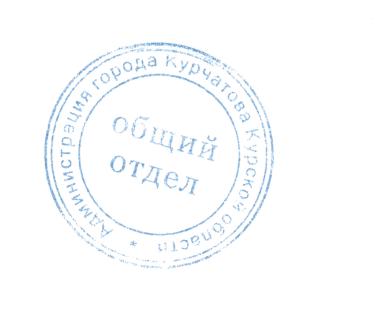 Ресурсное обеспечение и прогнозная (справочная) оценка расходов федерального бюджета, областного бюджета,
городского бюджета и внебюджетных источников на реализацию целей муниципальной программы (тыс. руб.)Ресурсное обеспечение и прогнозная (справочная) оценка расходов федерального бюджета, областного бюджета,
городского бюджета и внебюджетных источников на реализацию целей муниципальной программы (тыс. руб.)Ресурсное обеспечение и прогнозная (справочная) оценка расходов федерального бюджета, областного бюджета,
городского бюджета и внебюджетных источников на реализацию целей муниципальной программы (тыс. руб.)Ресурсное обеспечение и прогнозная (справочная) оценка расходов федерального бюджета, областного бюджета,
городского бюджета и внебюджетных источников на реализацию целей муниципальной программы (тыс. руб.)Ресурсное обеспечение и прогнозная (справочная) оценка расходов федерального бюджета, областного бюджета,
городского бюджета и внебюджетных источников на реализацию целей муниципальной программы (тыс. руб.)Ресурсное обеспечение и прогнозная (справочная) оценка расходов федерального бюджета, областного бюджета,
городского бюджета и внебюджетных источников на реализацию целей муниципальной программы (тыс. руб.)Ресурсное обеспечение и прогнозная (справочная) оценка расходов федерального бюджета, областного бюджета,
городского бюджета и внебюджетных источников на реализацию целей муниципальной программы (тыс. руб.)Ресурсное обеспечение и прогнозная (справочная) оценка расходов федерального бюджета, областного бюджета,
городского бюджета и внебюджетных источников на реализацию целей муниципальной программы (тыс. руб.)Ресурсное обеспечение и прогнозная (справочная) оценка расходов федерального бюджета, областного бюджета,
городского бюджета и внебюджетных источников на реализацию целей муниципальной программы (тыс. руб.)СтатусНаименование муниципальной программы, подпрограммы муниципальной программы, ведомственной целевой программы, основного мероприятияОтветственный исполнитель, соисполнители, участники, муниципальный заказчик (координатор)Оценка расходов (тыс. руб.)Оценка расходов (тыс. руб.)Оценка расходов (тыс. руб.)Оценка расходов (тыс. руб.)Оценка расходов (тыс. руб.)Оценка расходов (тыс. руб.)СтатусНаименование муниципальной программы, подпрограммы муниципальной программы, ведомственной целевой программы, основного мероприятияОтветственный исполнитель, соисполнители, участники, муниципальный заказчик (координатор)В том числе по годам:В том числе по годам:В том числе по годам:В том числе по годам:В том числе по годам:СтатусНаименование муниципальной программы, подпрограммы муниципальной программы, ведомственной целевой программы, основного мероприятияОтветственный исполнитель, соисполнители, участники, муниципальный заказчик (координатор)Всего2016 год2017 год2018 год2019 год2020 годМуниципальная программа«Развитие транспортной системы города Курчатова Курской области и безопасности дорожного движения на 2016-2020 годы»Всего119937,82518025,50562065,05716477,89719067,7184301,648Муниципальная программа«Развитие транспортной системы города Курчатова Курской области и безопасности дорожного движения на 2016-2020 годы»Федеральный бюджетМуниципальная программа«Развитие транспортной системы города Курчатова Курской области и безопасности дорожного движения на 2016-2020 годы»Областной бюджет64743,03110000,00049993,0314750,000 Муниципальная программа«Развитие транспортной системы города Курчатова Курской области и безопасности дорожного движения на 2016-2020 годы»Городской бюджет55194,7948025,50512072,02611727,89719067,7184301,648Муниципальная программа«Развитие транспортной системы города Курчатова Курской области и безопасности дорожного движения на 2016-2020 годы»Внебюджетные источникиПодпрограмма 1 «Развитие сети автомобильных дорог города Курчатова Курской области на 2016-2020 годы».Всего115148,25717398,94761449,65713986,88718539,4183773,348Подпрограмма 1 «Развитие сети автомобильных дорог города Курчатова Курской области на 2016-2020 годы».Федеральный бюджетПодпрограмма 1 «Развитие сети автомобильных дорог города Курчатова Курской области на 2016-2020 годы».Областной бюджет64743,03110000,00049993,031 4750,000Подпрограмма 1 «Развитие сети автомобильных дорог города Курчатова Курской области на 2016-2020 годы».Городской бюджет50405,2267398,94711456,6269236,88718539,4183773,348Подпрограмма 1 «Развитие сети автомобильных дорог города Курчатова Курской области на 2016-2020 годы».Внебюджетные источникиОсновное мероприятие 1.1.Строительство объекта «Автодорога в 7-м, 10-м микрорайонах города Курчатова Курской области»Федеральный бюджет0,000Основное мероприятие 1.1.Строительство объекта «Автодорога в 7-м, 10-м микрорайонах города Курчатова Курской области»Областной бюджет0,000Основное мероприятие 1.1.Строительство объекта «Автодорога в 7-м, 10-м микрорайонах города Курчатова Курской области»Городской бюджет0,000Основное мероприятие 1.1.Строительство объекта «Автодорога в 7-м, 10-м микрорайонах города Курчатова Курской области»Внебюджетные источники0,000Мероприятие 1.1.1. межевание земельного участкаФедеральный бюджет0,000Мероприятие 1.1.1. межевание земельного участкаОбластной бюджет0,000Мероприятие 1.1.1. межевание земельного участкаГородской бюджет0,000Мероприятие 1.1.1. межевание земельного участкаВнебюджетные источники0,000Мероприятие 1.1.2. строительство объекта «Автодорога в 7-м, 10-м микрорайонах   г. Курчатова Курской области»Федеральный бюджет0,000Мероприятие 1.1.2. строительство объекта «Автодорога в 7-м, 10-м микрорайонах   г. Курчатова Курской области»Областной бюджет0,000Мероприятие 1.1.2. строительство объекта «Автодорога в 7-м, 10-м микрорайонах   г. Курчатова Курской области»Городской бюджет0,000Мероприятие 1.1.2. строительство объекта «Автодорога в 7-м, 10-м микрорайонах   г. Курчатова Курской области»Внебюджетные источники0,000Основное мероприятие 1.2.Строительство объекта «Путепровод через железную дорогу»,  протяженностью 0,520 кмФедеральный бюджет0,000Основное мероприятие 1.2.Строительство объекта «Путепровод через железную дорогу»,  протяженностью 0,520 кмОбластной бюджет0,000Основное мероприятие 1.2.Строительство объекта «Путепровод через железную дорогу»,  протяженностью 0,520 кмГородской бюджет14766,070 14766,070 Основное мероприятие 1.2.Строительство объекта «Путепровод через железную дорогу»,  протяженностью 0,520 кмВнебюджетные источники0,000Мероприятие 1.2.1. - строительный контроль и авторский надзорФедеральный бюджет0,000Мероприятие 1.2.1. - строительный контроль и авторский надзорОбластной бюджет0,000Мероприятие 1.2.1. - строительный контроль и авторский надзорГородской бюджет4137,500 4137,500Мероприятие 1.2.1. - строительный контроль и авторский надзорВнебюджетные источники0,000Мероприятие 1.2.2. - строительство объекта «Путепровод через железную дорогу»Федеральный бюджет0,000Мероприятие 1.2.2. - строительство объекта «Путепровод через железную дорогу»Областной бюджет0,000Мероприятие 1.2.2. - строительство объекта «Путепровод через железную дорогу»Городской бюджет10628,570 10628,570Мероприятие 1.2.2. - строительство объекта «Путепровод через железную дорогу»Внебюджетные источники0,000Основное мероприятие 1.3.Содержание и ремонт дорог  и дорожных объектовФедеральный бюджет0,000Основное мероприятие 1.3.Содержание и ремонт дорог  и дорожных объектовОбластной бюджет64743,03110000,00049993,031 4750,000Основное мероприятие 1.3.Содержание и ремонт дорог  и дорожных объектовГородской бюджет35639,1567398,94711456,6269236,8873773,3483773,348Основное мероприятие 1.3.Содержание и ремонт дорог  и дорожных объектовВнебюджетные источники0,000Мероприятие 1.3.1. Проверка и согласование локальных сметных расчетов на ремонт дорог общего пользованияФедеральный бюджет0,000Мероприятие 1.3.1. Проверка и согласование локальных сметных расчетов на ремонт дорог общего пользованияОбластной бюджет0,000Мероприятие 1.3.1. Проверка и согласование локальных сметных расчетов на ремонт дорог общего пользованияГородской бюджет198,87649,684124,192 12,500 12,500Мероприятие 1.3.1. Проверка и согласование локальных сметных расчетов на ремонт дорог общего пользованияВнебюджетные источники0,000Мероприятие 1.3.2. Строительный контроль выполнения работ по ремонту дорог общего пользованияФедеральный бюджет0,000Мероприятие 1.3.2. Строительный контроль выполнения работ по ремонту дорог общего пользованияОбластной бюджет0,000Мероприятие 1.3.2. Строительный контроль выполнения работ по ремонту дорог общего пользованияГородской бюджет474,260324,260 50,000 50,00050,000Мероприятие 1.3.2. Строительный контроль выполнения работ по ремонту дорог общего пользованияВнебюджетные источники0,000Мероприятие 1.3.3. Ремонт дорог общего пользования                                      2017г.- ул.Молодежная, ул. Советская,                  ул. Гайдара, дорога от теплиц до хлебозавода2018 г. –ул.КосмонавтовФедеральный бюджет0,000Мероприятие 1.3.3. Ремонт дорог общего пользования                                      2017г.- ул.Молодежная, ул. Советская,                  ул. Гайдара, дорога от теплиц до хлебозавода2018 г. –ул.КосмонавтовОбластной бюджет64743,03110000,00049993,031 4750,000 Мероприятие 1.3.3. Ремонт дорог общего пользования                                      2017г.- ул.Молодежная, ул. Советская,                  ул. Гайдара, дорога от теплиц до хлебозавода2018 г. –ул.КосмонавтовГородской бюджет3907,528526,3162631,212250,000  250,000250,000Мероприятие 1.3.3. Ремонт дорог общего пользования                                      2017г.- ул.Молодежная, ул. Советская,                  ул. Гайдара, дорога от теплиц до хлебозавода2018 г. –ул.КосмонавтовВнебюджетные источники0,000Мероприятие 1.3.4. Ямочный ремонт дорог общего пользования и внутриквартальных дорогФедеральный бюджет0,000Мероприятие 1.3.4. Ямочный ремонт дорог общего пользования и внутриквартальных дорогОбластной бюджет0,000Мероприятие 1.3.4. Ямочный ремонт дорог общего пользования и внутриквартальных дорогГородской бюджет2702,304730,000493,076493,076493,076493,076Мероприятие 1.3.4. Ямочный ремонт дорог общего пользования и внутриквартальных дорогВнебюджетные источники0,000Мероприятие 1.3.5.Содержание автомобильных дорог городаФедеральный бюджет0,000Мероприятие 1.3.5.Содержание автомобильных дорог городаОбластной бюджет0,000Мероприятие 1.3.5.Содержание автомобильных дорог городаГородской бюджет26029,5425744,9477423,9917760,4602550,0722550,072Мероприятие 1.3.5.Содержание автомобильных дорог городаВнебюджетные источники0,000Мероприятие 1.3.6.Содержание и ремонт дорожных знаковФедеральный бюджет0,000Мероприятие 1.3.6.Содержание и ремонт дорожных знаковОбластной бюджет0,000Мероприятие 1.3.6.Содержание и ремонт дорожных знаковГородской бюджет798,651105,000228,500255,151105,000105,000Мероприятие 1.3.6.Содержание и ремонт дорожных знаковВнебюджетные источники0,000Мероприятие 1.3.7.Содержание и ремонт светофорных объектовФедеральный бюджет0,000Мероприятие 1.3.7.Содержание и ремонт светофорных объектовОбластной бюджет0,000Мероприятие 1.3.7.Содержание и ремонт светофорных объектовГородской бюджет1175,918220,000202,318328,200212,700212,700Мероприятие 1.3.7.Содержание и ремонт светофорных объектовВнебюджетные источники0,000Мероприятие 1.3.8.Межевание автомобильных дорог общего пользования, проведение кадастровых работФедеральный бюджет0,000Мероприятие 1.3.8.Межевание автомобильных дорог общего пользования, проведение кадастровых работОбластной бюджет0,000Мероприятие 1.3.8.Межевание автомобильных дорог общего пользования, проведение кадастровых работГородской бюджет352,07723,00029,077100,000100,000100,000 Мероприятие 1.3.8.Межевание автомобильных дорог общего пользования, проведение кадастровых работВнебюджетные источники0,000Основное мероприятие 1.4.Строительство улично-дорожной сети с тротуарами в южном микрорайоне городаФедеральный бюджет0,000Основное мероприятие 1.4.Строительство улично-дорожной сети с тротуарами в южном микрорайоне городаОбластной бюджет0,000Основное мероприятие 1.4.Строительство улично-дорожной сети с тротуарами в южном микрорайоне городаГородской бюджет0,000Основное мероприятие 1.4.Строительство улично-дорожной сети с тротуарами в южном микрорайоне городаВнебюджетные источники0,000Мероприятие 1.4.1.Строительство улично-дорожной сети с тротуарами в южном микрорайоне городаФедеральный бюджет0,000Мероприятие 1.4.1.Строительство улично-дорожной сети с тротуарами в южном микрорайоне городаОбластной бюджет0,000Мероприятие 1.4.1.Строительство улично-дорожной сети с тротуарами в южном микрорайоне городаГородской бюджет0,000Мероприятие 1.4.1.Строительство улично-дорожной сети с тротуарами в южном микрорайоне городаВнебюджетные источники0,000Подпрограмма  2 «Повышение безопасности дорожного движения в городе Курчатове Курской области на 2015-2020 годы».ВСЕГО4789,568626,558615,4002491,010528,300528,300Подпрограмма  2 «Повышение безопасности дорожного движения в городе Курчатове Курской области на 2015-2020 годы».Федеральный бюджет0,000Подпрограмма  2 «Повышение безопасности дорожного движения в городе Курчатове Курской области на 2015-2020 годы».Областной бюджет0,000Подпрограмма  2 «Повышение безопасности дорожного движения в городе Курчатове Курской области на 2015-2020 годы».Городской бюджет4789,568626,558615,4002491,010528,300528,300Подпрограмма  2 «Повышение безопасности дорожного движения в городе Курчатове Курской области на 2015-2020 годы».Внебюджетные источники0,000Основное мероприятие 2.1.Инженерные и организационно-планировочные мероприятияФедеральный бюджет0,000Основное мероприятие 2.1.Инженерные и организационно-планировочные мероприятияОбластной бюджет0,000Основное мероприятие 2.1.Инженерные и организационно-планировочные мероприятияГородской бюджет4789,568626,558615,4002491,010528,300528,300Основное мероприятие 2.1.Инженерные и организационно-планировочные мероприятияВнебюджетные источники0,000Мероприятие 2.1.1.Выполнение проектно-сметной документации по объекту: «Светофорное регулирование на пересечении улицы Советской с автомобильной дорогой «Курск - Льгов - Рыльск - гр. с Украиной»Федеральный бюджет0,000Мероприятие 2.1.1.Выполнение проектно-сметной документации по объекту: «Светофорное регулирование на пересечении улицы Советской с автомобильной дорогой «Курск - Льгов - Рыльск - гр. с Украиной»Областной бюджет0,000Мероприятие 2.1.1.Выполнение проектно-сметной документации по объекту: «Светофорное регулирование на пересечении улицы Советской с автомобильной дорогой «Курск - Льгов - Рыльск - гр. с Украиной»Городской бюджет0,000Мероприятие 2.1.1.Выполнение проектно-сметной документации по объекту: «Светофорное регулирование на пересечении улицы Советской с автомобильной дорогой «Курск - Льгов - Рыльск - гр. с Украиной»Внебюджетные источники0,000Мероприятие 2.1.2. Установка светофорного объекта на пересечении улицы Советской с автомобильной дорогой «Курск - Льгов - Рыльск - гр. с Украиной»Федеральный бюджет0,000Мероприятие 2.1.2. Установка светофорного объекта на пересечении улицы Советской с автомобильной дорогой «Курск - Льгов - Рыльск - гр. с Украиной»Областной бюджет0,000Мероприятие 2.1.2. Установка светофорного объекта на пересечении улицы Советской с автомобильной дорогой «Курск - Льгов - Рыльск - гр. с Украиной»Городской бюджет0,000Мероприятие 2.1.2. Установка светофорного объекта на пересечении улицы Советской с автомобильной дорогой «Курск - Льгов - Рыльск - гр. с Украиной»Внебюджетные источники0,000Мероприятие 2.1.3.Внесение изменений и дополнений в проект организации дорожного движения в городе КурчатовеФедеральный бюджет0,000Мероприятие 2.1.3.Внесение изменений и дополнений в проект организации дорожного движения в городе КурчатовеОбластной бюджет0,000Мероприятие 2.1.3.Внесение изменений и дополнений в проект организации дорожного движения в городе КурчатовеГородской бюджет950,000950,000Мероприятие 2.1.3.Внесение изменений и дополнений в проект организации дорожного движения в городе КурчатовеВнебюджетные источники0,000Мероприятие 2.1.3.Внесение изменений и дополнений в проект организации дорожного движения в городе КурчатовеОбластной бюджет0,000Мероприятие 2.1.3.Внесение изменений и дополнений в проект организации дорожного движения в городе КурчатовеГородской бюджет0,000Мероприятие 2.1.3.Внесение изменений и дополнений в проект организации дорожного движения в городе КурчатовеВнебюджетные источники0,000Мероприятие 2.1.4.Устройство 10 остановочных пунктовФедеральный бюджет0,000Мероприятие 2.1.4.Устройство 10 остановочных пунктовОбластной бюджет0,000Мероприятие 2.1.4.Устройство 10 остановочных пунктовГородской бюджет975,866975,866Мероприятие 2.1.4.Устройство 10 остановочных пунктовВнебюджетные источники0,000Мероприятие 2.1.5.Осуществление строительного контроля над выполнением работ по устройству остановочных пунктов в г. Курчатове в количестве 10 штукФедеральный бюджет0,000Мероприятие 2.1.5.Осуществление строительного контроля над выполнением работ по устройству остановочных пунктов в г. Курчатове в количестве 10 штукОбластной бюджет0,000Мероприятие 2.1.5.Осуществление строительного контроля над выполнением работ по устройству остановочных пунктов в г. Курчатове в количестве 10 штукГородской бюджет24,13424,134Мероприятие 2.1.5.Осуществление строительного контроля над выполнением работ по устройству остановочных пунктов в г. Курчатове в количестве 10 штукВнебюджетные источники0,000Мероприятие 2.1.5.Осуществление строительного контроля над выполнением работ по устройству остановочных пунктов в г. Курчатове в количестве 10 штукОбластной бюджет0,000Мероприятие 2.1.5.Осуществление строительного контроля над выполнением работ по устройству остановочных пунктов в г. Курчатове в количестве 10 штукГородской бюджет0,000Мероприятие 2.1.5.Осуществление строительного контроля над выполнением работ по устройству остановочных пунктов в г. Курчатове в количестве 10 штукВнебюджетные источники0,000Мероприятие 2.1.6.Нанесение дорожной разметкиФедеральный бюджет0,000Мероприятие 2.1.6.Нанесение дорожной разметкиОбластной бюджет0,000Мероприятие 2.1.6.Нанесение дорожной разметкиГородской бюджет1828,158348,158370,000370,000370,000370,000Мероприятие 2.1.6.Нанесение дорожной разметкиВнебюджетные источники0,000Мероприятие 2.1.7.Осуществление строительного контроля над выполнением работ по нанесению дорожной разметкиФедеральный бюджет0,000Мероприятие 2.1.7.Осуществление строительного контроля над выполнением работ по нанесению дорожной разметкиОбластной бюджет0,000Мероприятие 2.1.7.Осуществление строительного контроля над выполнением работ по нанесению дорожной разметкиГородской бюджет24,9008,3008,3008,300Мероприятие 2.1.7.Осуществление строительного контроля над выполнением работ по нанесению дорожной разметкиВнебюджетные источники0,000Мероприятие 2.1.8Установка новых дорожных знаковФедеральный бюджет0,000Мероприятие 2.1.8Установка новых дорожных знаковОбластной бюджет0,000Мероприятие 2.1.8Установка новых дорожных знаковГородской бюджет836,510278,40095,400162,710150,000150,000Мероприятие 2.1.8Установка новых дорожных знаковВнебюджетные источники0,000Мероприятие 2.1.9.Изготовление проектно-сметной документации по комплексному обустройству пешеходных переходов вблизи школ и других учебных заведенийФедеральный бюджет0,000Мероприятие 2.1.9.Изготовление проектно-сметной документации по комплексному обустройству пешеходных переходов вблизи школ и других учебных заведенийОбластной бюджет0,000Мероприятие 2.1.9.Изготовление проектно-сметной документации по комплексному обустройству пешеходных переходов вблизи школ и других учебных заведенийГородской бюджет150,000150,000Мероприятие 2.1.9.Изготовление проектно-сметной документации по комплексному обустройству пешеходных переходов вблизи школ и других учебных заведенийВнебюджетные источники0,000Мероприятие 2.1.10.Обустройство пешеходных переходов, и обустройство их в первоочередном порядке вблизи школ и других учебных заведений в соответствии с новыми национальными стандартамиФедеральный бюджет0,000Мероприятие 2.1.10.Обустройство пешеходных переходов, и обустройство их в первоочередном порядке вблизи школ и других учебных заведений в соответствии с новыми национальными стандартамиОбластной бюджет0,000Мероприятие 2.1.10.Обустройство пешеходных переходов, и обустройство их в первоочередном порядке вблизи школ и других учебных заведений в соответствии с новыми национальными стандартамиГородской бюджет0,000Мероприятие 2.1.10.Обустройство пешеходных переходов, и обустройство их в первоочередном порядке вблизи школ и других учебных заведений в соответствии с новыми национальными стандартамиВнебюджетные источники0,000Основное мероприятие 2.2.Профилактика детского дорожно-транспортного травматизмаФедеральный бюджет0,000Основное мероприятие 2.2.Профилактика детского дорожно-транспортного травматизмаОбластной бюджет0,000Основное мероприятие 2.2.Профилактика детского дорожно-транспортного травматизмаГородской бюджет0,000Основное мероприятие 2.2.Профилактика детского дорожно-транспортного травматизмаВнебюджетные источники0,000Мероприятие 2.2.1.Оснащение учебных классов в общеобразовательных учреждениях города, учреждениях дополнительного образования современными средствами обучения Правилам дорожного движенияФедеральный бюджет0,000Мероприятие 2.2.1.Оснащение учебных классов в общеобразовательных учреждениях города, учреждениях дополнительного образования современными средствами обучения Правилам дорожного движенияОбластной бюджет0,000Мероприятие 2.2.1.Оснащение учебных классов в общеобразовательных учреждениях города, учреждениях дополнительного образования современными средствами обучения Правилам дорожного движенияГородской бюджет0,000Мероприятие 2.2.1.Оснащение учебных классов в общеобразовательных учреждениях города, учреждениях дополнительного образования современными средствами обучения Правилам дорожного движенияВнебюджетные источники0,000Мероприятие 2.2.2.Оснащение специализированного школьного кабинета юных инспекторов дорожного движенияФедеральный бюджет0,000Мероприятие 2.2.2.Оснащение специализированного школьного кабинета юных инспекторов дорожного движенияОбластной бюджет0,000Мероприятие 2.2.2.Оснащение специализированного школьного кабинета юных инспекторов дорожного движенияГородской бюджет0,000Мероприятие 2.2.2.Оснащение специализированного школьного кабинета юных инспекторов дорожного движенияВнебюджетные источники0,000Основное мероприятие 2.3.Информационно - пропагандистское обеспечениеФедеральный бюджет0,000Основное мероприятие 2.3.Информационно - пропагандистское обеспечениеОбластной бюджет0,000Основное мероприятие 2.3.Информационно - пропагандистское обеспечениеГородской бюджет0,000Основное мероприятие 2.3.Информационно - пропагандистское обеспечениеВнебюджетные источники0,000Мероприятие 2.3.1.Размещение материалов в средствах массовой информации,  общественном транспорте по соблюдению Правил дорожного движенияФедеральный бюджет0,000Мероприятие 2.3.1.Размещение материалов в средствах массовой информации,  общественном транспорте по соблюдению Правил дорожного движенияОбластной бюджет0,000Мероприятие 2.3.1.Размещение материалов в средствах массовой информации,  общественном транспорте по соблюдению Правил дорожного движенияГородской бюджет0,000Мероприятие 2.3.1.Размещение материалов в средствах массовой информации,  общественном транспорте по соблюдению Правил дорожного движенияВнебюджетные источники0,000